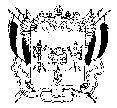 АДМИНИСТРАЦИЯ КРАСНООКТЯБРЬСКОГО СЕЛЬСКОГО ПОСЕЛЕНИЯВЕСЕЛОВСКОГО РАЙОНА РОСТОВСКОЙ ОБЛАСТИ	_______________________________________________________________ПОСТАНОВЛЕНИЕ №6730 июня 2022 года                                                                     х. Красный ОктябрьОб утверждении Порядка и сроков составления проекта бюджета Краснооктябрьского сельского поселения на 2023 год и на плановый период 2024 и 2025 годов    В соответствии со статьями 169, 184 Бюджетного кодекса Российской Федерации и Решением Собрания депутатов Краснооктябрьского сельского поселения   №33( в редакции решения от 09.09.2011 №87, решения от 31.07.2015 №96-а, решения от 30.09.2020 года №105 решения от  28.02.2022 №21)  «Об утверждении Положения «О бюджетном процессе в муниципальном образовании Краснооктябрьское сельское поселение», в целях обеспечения составления проекта бюджета Краснооктябрьского сельского поселения на 2023 год и на плановый период 2024 и 2025 годов Администрация Краснооктябрьского сельского поселения  постановляет:    1. Утвердить Порядок и сроки составления проекта бюджета Краснооктябрьского сельского поселения на 2023 год и на плановый период 2024 и 2025 годов согласно приложению.   2. Администрации Краснооктябрьского сельского поселения обеспечить выполнение мероприятий, предусмотренных приложением к настоящему постановлению.   3. Настоящее постановление вступает в силу с момента его подписания и  подлежит размещению на официальном сайте Краснооктябрьского сельского поселения.   4. Контроль за выполнением настоящего постановления возложить
на начальника сектора экономики и финансов Ярмалюк Л.П. . И. о. главы Администрации Краснооктябрьского  сельского поселения   	                                                                    Л.П. ЯрмалюкПриложениек постановлениюадминистрации Краснооктябрьского сельского поселения от 30.06.2022 года №67ПОРЯДОКи сроки составления проекта бюджета Краснооктябрьского сельского поселения на 2023 год и на плановый период 2024 и 2025 годов И. о. главы Администрации Краснооктябрьского  сельского поселения   	                                                                    Л.П. Ярмалюк№п/пСодержание мероприятийСрокисполненияОтветственный исполнитель12341.Формирование реестра расходных обязательств бюджета Краснооктябрьского сельского поселениядо 19 апреля 2023 г.начальник сектора экономики и финансов 2.Подготовка проекта Постановления «О прогнозе социально-экономического развития Краснооктябрьского сельского поселения на 2022 – 2024 годы» до 21 августа2022 г.начальник сектора экономики и финансов3.Разработка проектов муниципальных программ Краснооктябрьского сельского поселения, предлагаемых
к финансированию начиная с 2023 года, а также проектов изменений в ранее утвержденные муниципальные  программы Краснооктябрьского сельского поселениядо 15 сентября  2022 г.ответственные исполнители муниципальных программ Краснооктябрьского сельского поселения4.Подготовка проекта постановления Краснооктябрьского сельского поселения «Об основных направлениях бюджетной и налоговой политики Краснооктябрьского сельского поселения на 2023 год и на плановый период 2024 и 2025 годов»до 20 сентября 2022 г.начальник сектора экономики и финансов5.Подготовка и утверждение распоряжения Администрации Краснооктябрьского сельского поселения «О предварительных итогах социально-экономического развития Краснооктябрьского сельского поселения за 7 месяцев 2022 г. и ожидаемых итогах социально-экономического развития Краснооктябрьского сельского поселения за 2022 год»до 4 октября 2022 г.начальник сектора экономики и финансов8.Представление паспортов муниципальных программ Краснооктябрьского сельского поселения (проектов изменений в указанные паспорта)до 12 октября 2022 г.ответственные исполнители муниципальных  программ Краснооктябрьского сельского поселения9.Представление  Собранию депутатов поселения  проекта решения:«О бюджете Краснооктябрьского сельского поселения на 2023 год и плановый период 2024 и 2025 годов»до 14 октября 2022 г.начальник сектора экономики и финансов 